Presented by AHEAD in collaboration with ATHEN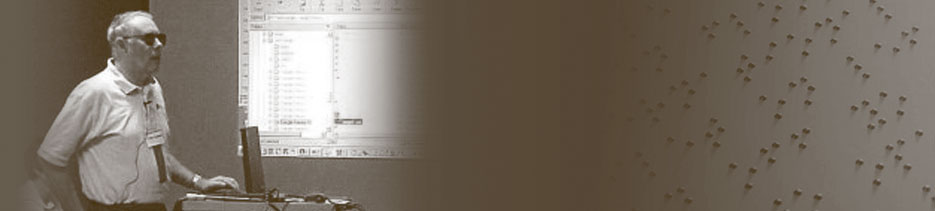 21st Annual Accessing Higher GroundAccessible Media, Web and Technology ConferenceNovember 12-16, 2018Call for ProposalsAccessing Higher GroundAccessible Media, Web & Technology ConferenceNovember 12-16, 2018Westin Hotel - (midway between  & ) & AHEAD invite speaker proposals for its 21st annual Accessing Higher Ground Conference. The conference focuses on:The implementation and benefits of Assistive Technology and accessible media in the university, business & public setting Legal and policy issues, including ADA and 508 complianceThe creation of accessible media and information resources, including web pages and library resourcesAlternate format productionTeaching about Universal Design and accessibility in university curriculumRFP info:Fill out the proposal form at the URL below.First round deadline: April 20**(If needed, a second round RFP will be announced after the April 20 first-round deadline)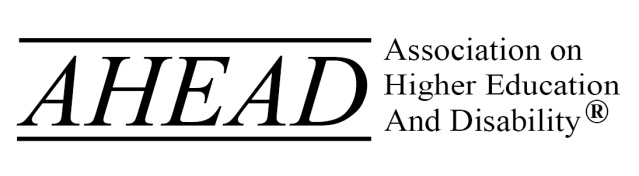 